POLSKA PARAFIA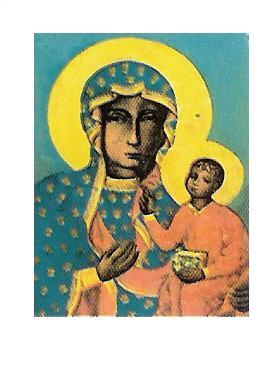 MATKI BOSKIEJ CZĘSTOCHOWSKIEJ W TROWBRIDGE                                                  14  STYCZNIA 2024 NR 03Czytanie z Księgi 1 Sm 3,3b-10.19Przychodzę, Boże, pełnić Twoją wolęCzytanie z Listu 1 Kor 6,13c-15a.17-20Ewangelia według św. J 1,35-42Powołanie zawsze jest tajemnicą, gdyż dotyka ono tajemnicy Bożych zamysłów względem człowieka. Spośród wielu Pan wybiera konkretnych ludzi, którym powierza udział w swej zbawczej misji. Z ludzkiego punktu widzenia logika Boga może być niezrozumiała. Oto Pan powołuje ludzi przeciętnych i niczym się nie wyróżniających. Jednak Bóg widzi dalej i głębiej. Podobnie jak nikt nie spodziewał się, że dziecko o imieniu Samuel będzie prorokiem narodu, tak nikt nie spodziewał się, że dwaj prości rybacy: Szymon i Andrzej będą kiedyś wielkimi Apostołami. Niezależnie od tego, czy jest to przybytek Pański, czy brzeg Jeziora Galilejskiego, Bóg powołuje człowieka w każdym miejscu i w każdym czasie. Niech słowo Boże wzmocni w nas pewność naszego powołania.INTENCJE MSZALNEO G Ł O S Z E N I A   14.01.2024Ewangelia dzisiejsza ukazuje nam Jezusa powołującego pierwszych uczniów, którzy uwierzyli słowu Świętego Jana Chrzciciela i chcieli bliżej Go poznać. Niech i w nas nie gaśnie chęć poznawania i zbliżania się do Jezusa.Dzisiaj, 14 stycznia o godz. 19.00 będzie sprawowana Msza św.W tym tygodniu we wtorek i w środę, nie będzie Mszy św. i dyżuru w kancelarii.Od czwartku, 18 stycznia, do czwartku, 25 stycznia, trwać będzie Tydzień Powszechnej Modlitwy o Jedność Chrześcijan. O jedność wśród swoich uczniów i wyznawców modlił się Jezus przed swoją męką i śmiercią. Niech ta modlitwa nieustannie trwa, bo podziały wśród chrześcijan to rana, która boli i osłabia świadectwo ich wiary.Katecheza dla dzieci przygotowujących się do I Komunii św.- wraz z rodzicami:20 stycznia, o godz. 17.15. Tradycyjnie w okresie po Bożym Narodzeniu rozpocznę duszpasterskie odwiedziny kolędowe. Jest to okazja do spotkania i wspólnej  modlitwy. Każdy, kto ma życzenie, aby zaprosić kapłana może to uczynić po Mszy św. albo w kancelarii.Spotkanie Rady Parafialnej odbędzie się w sobotę 27 stycznia o godz. 20.00.Trwają prace remontowe w naszym ośrodku parafialnym - wszystkim ofiarodawcom - Bóg zapłać.Bardzo dziękuję wszystkim organizatorom i uczestnikom zabawy sylwestrowej z której dochód w kwocie ok. £3.300 jest przeznaczony na potrzeby parafii. W naszej parafii zmarła +Danuta Bazan, Msza św. pogrzebowa będzie sprawowana w kościele St. John w Trowbridge we wtorek 23.01 o godz. 12.00. Po uroczystościach pogrzebowych rodzina zaprasza na poczęstunek do naszego ośrodka.Kolekta z poprzedniej niedzieli: £ 660,00Bezpłatna pomoc w wypełnianiu aplikacji między innymi takich jak: zatrudnienia, wnioski o zasiłki, wszelkie legalne formularze i sporządzanie życiorysu. Kontakt: Dr Simon Selby tel.: 07380288944. Pan Simon pełni godzinny dyżur w Polskim Klubie w niedzielę po Mszy św. porannej od 11.00-12.00. Biuro parafialne jest czynne: - we wtorki po Mszy świętej- od godz. 1930 – 2030 - piątek od godz. 930 – 1030                                                           W sytuacjach wyjątkowych proszę dzwonić: 07902886532W sobotę o godzinie 19.00 w TESCO COMMUNITY SPACE ROOM  w Trowbridge  BA14 7AQ odbywa się spotkanie Anonimowych Alkoholików. Meeting trwa 2 godz. i każdy może w nim wziąć udział. Osoby mające problemy z alkoholem oraz  współ-uzależnione, zapraszamy. Kontakt pod numerem telefonu 07849624647. Wszystkich, którzy chcą należeć do naszej Parafii - zapraszamy i prosimy o wypełnienie formularza przynależności do parafii oraz zwrócenie go duszpasterzowi.2 NIEDZIELAZWYKŁA14.01.2024SOBOTA 13.0119.00 Trowbr.NIE BĘDZIE MSZY ŚW.2 NIEDZIELAZWYKŁA14.01.202410.00  Trowbridge+ Andrzej Suchecki (z okazji urodzin) - od Angeli2 NIEDZIELAZWYKŁA14.01.202413.00BathDziękczynna za pomyślny przebieg operacji dla Romana z prośbą o łaskę zdrowia duchowego i fizycznego - od rodziny2 NIEDZIELAZWYKŁA14.01.202416.00  Salisbury2 NIEDZIELAZWYKŁA14.01.202419.00  TrowbridgeDziękczynna z prośbą o Boże błogosławieństwo, wstawiennictwo Matki Najśw. łaskę zdrowia dla p. Zofii Maciasz i jej dzieci z rodzinamiPoniedziałek15.01.2024NIE BĘDZIE MSZY ŚW.Wtorek16.01.202419.00NIE BĘDZIE MSZY ŚW.Środa17.01.202419.00NIE BĘDZIE MSZY ŚW.Czwartek18.01.20249.00Piątek19.01.20249.00Sobota20.01.20249.003 NIEDZIELAZWYKŁA21.01.2024SOBOTA 20.0119.00 Trowbr.+ Za zmarłych dziadków Krzysztofa i Józefa oraz o Boże błogosławieństwo babci Stasi i babci Marysi- od wnucząt z rodz. Woźniaków3 NIEDZIELAZWYKŁA21.01.202410.00  TrowbridgeO Boże błogosławieństwo dla Amelki z okazji 4 rocznicy urodzin i chrztu świętego oraz o potrzebne łaski dla babć i dziadków- od rodziców3 NIEDZIELAZWYKŁA21.01.202413.00BathO Boże błogosławieństwo otwartość na dary Ducha Świętego rodziny Łukasza i Agnieszki Jastrzębskich- od Jana KalinowskiegoLokalna Polska Misja Katolicka6 Waterworks Road, BA14 0AL Trowbridgewww.parafiatrowbridge.co.uk     e-mail: zybala.z@wp.plDuszpasterz: ks. proboszcz Zbigniew Zybała: tel.: 01225  752930; kom: 07902886532PCM Registered Charity No 1119423KONTO PARAFII: PCM Trowbridge, Barclays Bank, account number: 10227625; sort code: 20-06-10